			Katowice, 18 maja 2023 r. Zmiana treści SWZ i ogłoszenia o zamówieniu Działając na podstawie art. 137 ust. 1, 2 i 4  ustawy z dnia 11.09.2019 r. Prawo zamówień publicznych (Dz. U. z 2022 r. poz. 1710 z późn. zm.) Zamawiający dokonuje zmiany treści SWZ oraz ogłoszenia o zamówieniu w postępowaniu „Dostawa 8 łodzi ratowniczych” numer postępowania WL.2370.8.2023Zmiana treści SWZ:I Załącznik nr 3 do SWZ: Standardowy formularz jednolitego europejskiego dokumentu zamówienia (Część I: Informacje dotyczące postępowania o udzielenie zamówienia oraz instytucji zamawiającej lub podmiotu zamawiającego) otrzymuje następujące brzmienie: JEST:
Dz.U. UE S numer [047], data [02/03/2023], Numer ogłoszenia w Dz.U. S: [2][0][2][3]/S[0][4][7]–[1][3][7][3][2][5]POWINNO BYĆ:
Dz.U. UE S numer [092], data [12/05/2023], Numer ogłoszenia w Dz.U. S: [2][0][2][3]/S[0][9][2]–[2][8][3][7][4][6]ZMIANY W OGŁOSZENIU:ITekst, który należy zmienić: Miejsce, w którym znajduje się zmieniany tekst: Nazwa
Numer sekcji: II 
Punkt: 2.1. Część 1
W ogłoszeniu jest: Dostawa 2 łodzi ratowniczych 700 RCCW ogłoszeniu powinno być: 
Dostawa 2 łodzi ratowniczych typu 700IITekst, który należy zmienić: Miejsce, w którym znajduje się zmieniany tekst: Opis zamówienia
Numer sekcji: II 
Punkt: 2.4. Część 1 W ogłoszeniu jest: Dostawa 2 łodzi ratowniczych 700 RCCW ogłoszeniu powinno być: Dostawa 2 łodzi ratowniczych typu 700IIITekst, który należy zmienić: Miejsce, w którym znajduje się zmieniany tekst: Nazwa
Numer sekcji: II 
Punkt: 2.1. Część 2W ogłoszeniu jest: Dostawa 6 łodzi ratowniczych 450 RCCW ogłoszeniu powinno być: Dostawa 6 łodzi ratowniczych typu 450IVTekst, który należy zmienić: Miejsce, w którym znajduje się zmieniany tekst: Opis zamówienia
Numer sekcji: II 
Punkt: 2.4. Część 2 Dostawa 2 łodzi ratowniczych 450 RCCW ogłoszeniu powinno być: Dostawa 2 łodzi ratowniczych typu 450VTekst, który należy zmienić: Miejsce, w którym znajduje się zmieniany tekst: Krótki opisNumer sekcji: II.Punkt: 1.4W ogłoszeniu jest: Przedmiotem zamówienia jest dostawa 6 łodzi ratowniczych w następujących częściach:Cześć 1 - Dostawa 2 łodzi ratowniczych 700 RCCCześć 2 - Dostawa 6 łodzi ratowniczych 450 RCCSzczegółowy opis oraz sposób realizacji zamówienia zawiera Opis Przedmiotu Zamówienia, który stanowią załączniki nr 1a, 1b do SWZW ogłoszeniu powinno być: Przedmiotem zamówienia jest dostawa 8 łodzi ratowniczych w następujących częściach:Cześć 1 - Dostawa 2 łodzi ratowniczych typu 700Cześć 2 - Dostawa 6 łodzi ratowniczych typu 450Szczegółowy opis oraz sposób realizacji zamówienia zawiera Opis Przedmiotu Zamówienia, który stanowią załączniki nr 1a, 1b do SWZVITekst, który należy zmienić: Miejsce, w którym znajduje się zmieniany tekst: Informacje dodatkowe
Numer sekcji: VI 
Punkt: 3 Część 1 i 2  W ogłoszeniu jest: (brak tekstu)W ogłoszeniu powinno być: Na mocy art. 257 ustawy PZP. Zamawiający może unieważnić postępowanie o udzielenie zamówienia, jeżeli środki publiczne, które zamawiający zamierzał przeznaczyć na sfinansowanie całości lub części zamówienia, nie zostały mu przyznaneDla przejrzystości postępowania, Zamawiający załącza poprawiony załącznik nr 3 do SWZ. Dokonane wyjaśnienia, zmiana treści SWZ oraz zmiana ogłoszenia wiążą Wykonawców z chwilą powzięcia do wiadomości.            Podpisał:z up. Śląskiego Komendanta WojewódzkiegoPaństwowej Straży Pożarnej mł. bryg. mgr inż. Arkadiusz Krzemiński Zastępca Śląskiego Komendanta Wojewódzkiego Państwowej Straży Pożarnej
Komenda Wojewódzka 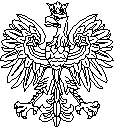 Państwowej Straży Pożarnej w Katowicach WL.2370.8.2023